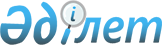 О внесении изменений и дополнений в Указ Президента Республики Казахстан от 1 марта 1995 г. N 2066 "Об образовании Ассамблеи народов Казахстана"
					
			Утративший силу
			
			
		
					Указ Президента Республики Казахстан от 3 октября 2000 года N 450 
     Утратил силу  Указом Президента РК от 26 апреля 2002 г. N 856 ~P020856

      В соответствии с Конституционным законом Z000083_ "О Первом Президенте Республики Казахстан" и целях повышения статуса Ассамблеи народов Казахстана, усиления координации процессов развития и укрепления межнациональных отношений в рамках единой государственной национальной политики постановляю: 

      1. Внести в Положение об Ассамблее народов Казахстана, утвержденное Указом Президента Республики Казахстан от 1 марта 1995 г. N 2066 U952066_ "Об образовании Ассамблеи народов Казахстана" (САПП Республики Казахстан, 1995 г., N 8, ст. 84), следующие изменения и дополнения: 

      пункт 6 дополнить абзацами следующего содержания: 

      "межведомственная координация деятельности по развитию и укреплению межнациональных отношений; 

      общественно-правовая экспертиза законопроектов по вопросам национальной политики."; 

      часть вторую пункта 7 изложить в следующей редакции: 

      "Кандидаты в члены Ассамблеи по предложениям национально-культурных центров выдвигаются решением Совета или сессии малых ассамблей областей, городов Астаны и Алматы. Кандидаты от республиканских общественных объединений и государственных органов рекомендуются Исполнительным секретариатом Ассамблеи. Все кандидатуры рассматриваются на заседании Совета Ассамблеи и представляются на утверждение Председателю Ассамблеи народов Казахстана. Первый Президент Республики Казахстан вправе отклонить предложенные кандидатуры, ввести в состав Ассамблеи по своему усмотрению других лиц."; 

      абзац второй пункта 16 исключить; 

      название главы VI и пункт 17 изложить в следующей редакции: 

      "VI. Структура управления и финансирование Ассамблеи 

      17. Общее руководство работой Ассамблеи народов Казахстана осуществляет Председатель Ассамблеи - Первый Президент Республики Казахстан. 

      Высшим органом Ассамблеи является ее сессия. Решения сессии носят рекомендательный характер. 

      Заместители Председателя Ассамблеи между сессиями Ассамблеи и заседаниями ее Совета возглавляют Совет Ассамблеи, руководят работой Исполнительного секретариата Ассамблеи, осуществляют представительские функции, выполняют отдельные поручения Председателя Ассамблеи. 

      Рабочим органом Ассамблеи является ее Исполнительный секретариат, входящий в состав структурного подразделения Администрации Президента Республики Казахстан. 

      Установить, что ответственные работники исполнительных секретариатов малых ассамблей являются сотрудниками аппаратов акимов областей, городов Астаны и Алматы.". 

      2. Руководителю Администрации Президента Республики Казахстан в десятидневный срок утвердить положение об Исполнительном секретариате Ассамблеи народов Казахстана и определить его штатную численность. 

      3. Правительству Республики Казахстан привести ранее принятые решения в соответствие с настоящим Указом.     4. Признать утратившим силу Указ Президента Республики Казахстан от 17 апреля 1998 г. N 3913  U983913_  "О внесении изменения в Указ Президента Республики Казахстан от 1 марта 1995 г. N 2066  U952066_  "Об образовании Ассамблеи народов Казахстана".     5. Настоящий Указ вступает в силу со дня подписания.     Президент      Республики Казахстан                                                  (Специалисты: Умбетова А.М.,              Склярова И.В.)      
					© 2012. РГП на ПХВ «Институт законодательства и правовой информации Республики Казахстан» Министерства юстиции Республики Казахстан
				